Nouveau local des OEV (Orphelins et Enfants Vulnérables)Dans la matinée du  02 au 03 Mai, l’équipe de la section OEV  aidé  par quelques enfants et BOUBA  le chauffeur se sont mobilisé pour effectuer le déménagement  dans le nouveau local  sis à la Maison d’Observance (Centre Augustin ILBOUDO). Cadre du  local   :03 (trois) bureaux de conseils 01 (un) salon où nous avons placé deux bibliothèques remplis de livres ou romans 01 (une) cuisine01 (un) hangar  que nous   exploitons  pour nos activités de causeries ou d’échanges, utilisé aussi comme réfectoire Un petit espace  pour nos activités de divertissementUne toilette interneUn  WC  externe   Activités :En ce qui concerne les activités de routine (Jeudis et Samedis) nous continuons de les mener au profit des enfants.Quelques images du déménagement et activités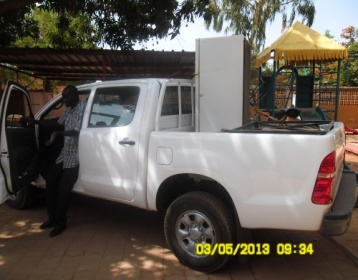 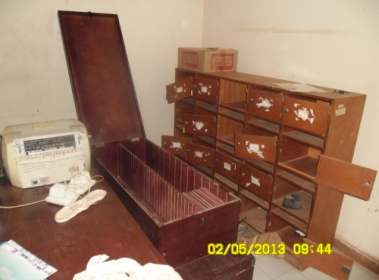 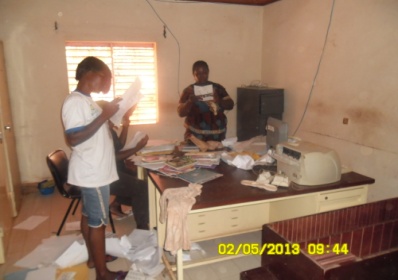 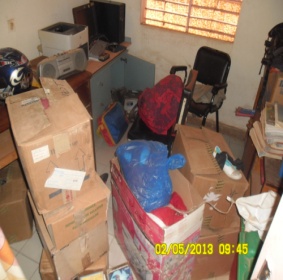 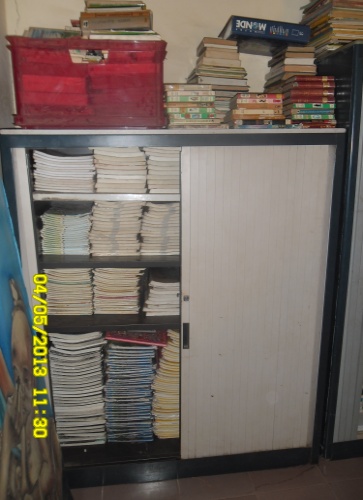 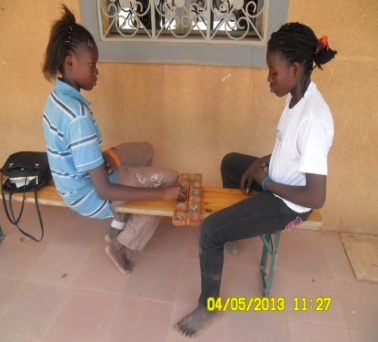 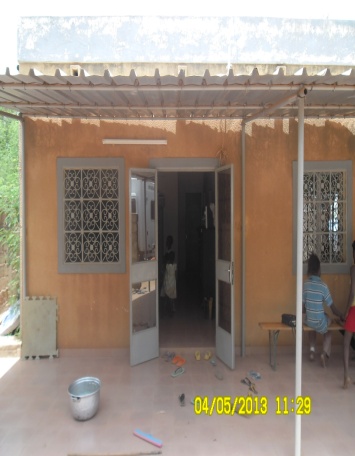 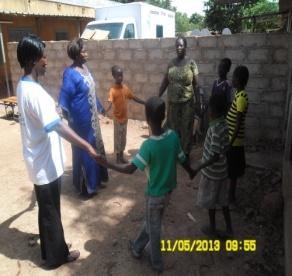 